CONVITTIADI 2023 – XV Edizione – CatanzaroSAND VOLLEY LARGE MASCHILECONVITTO NAZIONALE / EDUCANDATO ________________________________________________________GARA TRA _______________________________________ E ___________________________________________GARA N°  _______                                     CAMPO N°__________	                    DATA ____ ___________________ELENCO DEI PARTECIPANTIIL CAPITANO	L’ALLENATORETURNO DI BATTUTA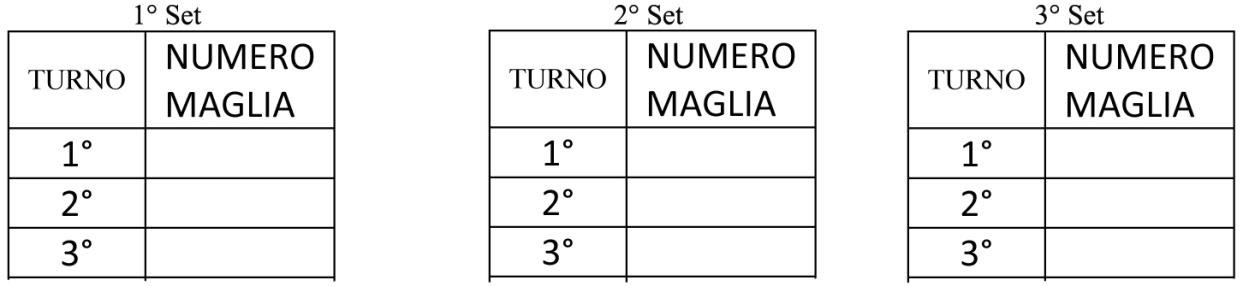 N° MAGLIACOGNOME E NOMEDATA DI NASCITADOCUMENTO D’IDENTITÀ1.2.3.4.5.6.ALLENATORE_____________________________________________	TEL.________________________ALLENATORE_____________________________________________	TEL.________________________ALLENATORE_____________________________________________	TEL.________________________ALLENATORE_____________________________________________	TEL.________________________V. ALLENATORE __________________________________________	TEL. _______________________V. ALLENATORE __________________________________________	TEL. _______________________V. ALLENATORE __________________________________________	TEL. _______________________V. ALLENATORE __________________________________________	TEL. _______________________